School Address: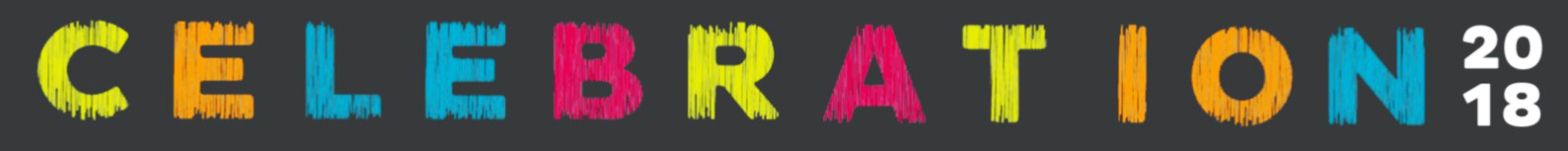 Date: To: Celebration 2024This letter authorises the pupils from this school listed on the attached form to take part in the Celebration 2023 on (please delete as applicable),Monday 11th March 2024Tuesday 12th March 2024Wednesday 13th March 2024Thursday 14th March 2024Friday 15th March 2024Saturday 16th March 2024Our school is (please delete as applicable) A maintained schoolAn academyA free schoolOn that basis, [for maintained schools] I confirm that the event is considered an Approved Off-Site Educational School Activity, and that the attendance of the listed pupils is considered a Code B activity.On that basis [for academies, free schools,] I authorise absence from school for the attendance of the listed pupils.SignedHeadteacherName:School name: